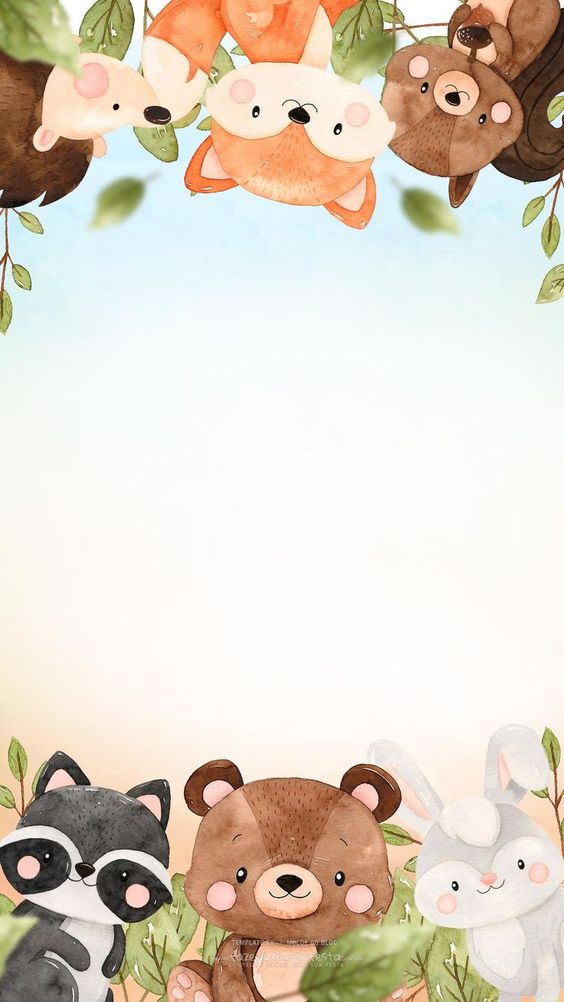 Hurá do školky s kamarádkou veverkou4.9.- 22.9.2023Představíme si veverku, seznámíme se s jejím příběhem, a jak se dostala k nám do školky.Budeme se navzájem seznamovat, poznávat svoji značku, režim školky.Zahrajeme si spousty her, které děti znají i ty, které se s kamarády teprve naučí.PH: Bublina, Zajíček své jamce, Kolo kolo….Seznámíme se s prostorem třídy, zahrady – každá hračka má své místo.Vytvoříme si třídní pravidla, aby nám bylo ve školce fajn.Budeme tvořit – vytvoříme si veverku a namalujeme svoji značku.Naučíme se motivační básničky – svolávání do kroužku, úklid hraček, ranní pozdrav….Zazpíváme si a zahrajeme na hudební nástroje – písničky, které děti znají.Budeme si hlavně hrát a co nejvíce se smát.